Муниципальное бюджетное образовательное учреждениеВолосатовская средняя общеобразовательная школаТехнологическая карта урока-проекта ОПК"Храмы нашей малой Родины"(10 лет, 1 урок)Анисимова Маргарита Юрьевнаучитель начальных классовп.Новый Быт2024г.Содержание взаимодействия педагога и учащихсяПредметная областьОсновы православной культуры, Окружающий мир, ИЗО.УМКШкола РоссииТип урокаОткрытие нового знанияТема урокаХрамы нашей малой РодиныЦель урокаПознакомить с историей храмов нашей малой Родины Учебные задачи, направленные на достижение личностных результатов обученияФормирование основ гражданской идентичности — чувства гордости за свою Родину, любви к своему краю, осознания своей национальности, уважения культуры и традиций народов России Учебные задачи, направленные на достижение предметные результатов обучения Формирование представления о храме его месте и роли в жизни человека и общества; расширение знаний о храмах нашей малой РодиныУчебные задачи, направленные на достижение метапредметных результатов обучения
Развивать умение планировать, контролировать и выполнять действие по заданному образцу, правилу, с использованием норм;Учить выделять и искать необходимую  информацию; применять методы информационного поиска, в том числе с помощью компьютерных средств:Развивать умение слушать и вступать в диалог, участвовать в коллективном обсуждении проблем.Оборудование урокаНоутбуки, интерактивная доска, колонкиЭтапы урокаДеятельность учителя, применяемые методы и приемы работыДеятельность обучающихся с указанием форм организацииФормируемые УУД(с указанием конкретных действий)1.Мотивация (самоопределение) к учебной деятельности. Этап предполагает осознанное вхождение учащегося в пространство учебной деятельности на уроке; создание условий для возникновения внутренней потребности включения в деятельность («хочу»), выделения содержательной области («могу»).Включается аудиозапись колокольного звона. На фоне этого звона ученица читает стихотворение.- Сейчас вы, ребята, слушали стихотворение и колокольный звон. С этим звоном на Русской земле связано очень много. Колокола звенели и в праздники и в будни, в дни радости и тревоги. - О чем это стихотворение?- Кто – то уже догадался, о чем пойдет речь сегодня на уроке?- Тема урока: Храмы нашей малой РодиныСлушание аудиозаписи.Чтение стихотворенияМой Храм меня встречает тишиной,
где свежий воздух - древних стен прохлада,
Вся суета осталась за спиной,
Душе уставшей церковь как награда.

Здесь нет призывов, суетных речей,
немыслимо злословие и крики,
мерцает пламя золотых свечей,
на тёмных досках оживают лики.

Их доброта струится от икон,
Под взглядами Святых немного трушу
и бьётся в сердце колокольный звон,
когда пред Богом обнажаю душу.

Мой Храм меня встречает тишиной,
Привычны взгляду старые иконы.
Вся суета осталась за спиной,
Здесь мир иной и здесь свои законы. Малая Родина –Островок земли.Под окном смородина,Вишни расцвели.Яблоня кудрявая,А под ней скамья –Ласковая малаяРодина моя!Ответы детей  (фронтальная работа)Личностные УДДЭмоционально-положительный настрой на урок, создание ситуации успеха, доверия.Коммуникативные УДДУмение с достаточно полнотой и точностью выражать свои мысли.2. Актуализация знаний и фиксация индивидуального затруднения в пробном действии. Этап предполагает создание мотивации к самостоятельному выполнению пробного учебного действия; актуализацию знаний, умений и навыков, достаточных для построения нового способа действий; тренировку соответствующих мыслительных операций; создание затруднения в индивидуальной деятельности учащихся, фиксируемое ими самими.Фронтальная беседа:Как вы понимаете слово «храм»?Вспомните нашу экскурсию в православном храм.Что нового мы там узнали, что видели?Зачем в храм ходят люди?Определение  обучающей  задачи для данного урока.- Что мы с вами должны узнать на уроке, с чем познакомиться?Создание проблемной ситуации.Учащиеся отвечают на вопросы, делясь своими впечатлениями от посещения храма.Примерные ответы учеников: «Мы должны сегодня узнать, что такое храм, как он устроен и познакомится с храмами нашей малой Родины» Принятие проблемной ситуацииРегулятивные УУД Постановка учебной задачи на основе соотнесения того, что уже известно и усвоено учащимися, и того, что еще неизвестно.Познавательные УУДСамостоятельное выделение и формулирование познавательной цели.  3. Выявление места и причины затруднения. Этап предполагает выявление и фиксацию учащимися места, шага, где возникло затруднение; определение причины затруднения - каких конкретно знаний, умений не хватает для решения исходной задачи такого класса или типа Работа с понятием «храм».- Составьте и запишите два предложения со словом «храм».-  Предлагается  записать определение «храма» из словаря. Храм — архитектурное сооружение, предназначенное для совершения богослужений и религиозных обрядов.-Узнать о храме и как он устроен нам помогут храмы нашей малой Родины и их историяСоставляют предложения, затем озвучивают их перед классом.Работа со словарем, толкование словПознавательные УУДПоиск и выделение необходимой информации.4. Построение проекта выхода из затруднения ("открытие" детьми нового знания). Этап предполагает обдумывание учащимися в коммуникативной форме проекта будущих учебных действий: постановку цели, построение плана достижения цели, выбор метода и средств разрешения проблемной ситуации (алгоритмы модели, учебник).Создание проекта Распределение на группыИгра «Собери картинку».- Для того, чтобы разделиться на группы мы с вами сыграем в игру. На парте лежат части картинок с вашими именами, ваша задача найти  картинку, к которой подойдет ваш кусочек и собрать ее.Работа в группах. Первая группа «ФОТОГРАФЫ»: Задача: Создать единую ленту из кадров, подобрать к каждому кадру карточку с текстом, выстроить кадры в хронологической последовательности, подготовить рассказ о храме  Владимирской иконы Божией Матери с.ТучковоВторая группа «ХУДОЖНИКИ»: Задача: сравнить храмы, создать и нарисовать единый образ храма, подобрать карточки с названием частей храма. Рассказ о храме Покрова на Колпи в деревне МатвеевкаТретья группа «РЕДАКТОРЫ»:  .Задача: восстановить деформированный текст о Церкови Николая Чудотворца в деревне Копнино и собрать фотографию храма Четвёртая группа «ЖУРНАЛИСТЫ»: Задача: фотографии соотнести с текстом, найти лишние карточки с другим (неподходящим) текстом  и разместить, данную информацию в виде стен газеты Храм Илии Пророка  с.ИльинскоеЧитают правила работы в группеБудь добр и вежлив.Умей выслушать каждого.Помни, что у вас общее дело.Не согласен предлагай.Уважай своих товарищей.Используя инструкционные карты и материалы предложенные учителем, знакомятся с историей храмов нашей малой Родины, строением храма. Оформляют полученную информацию в виде проектов.Регулятивные УУДОпределение последовательности своих действий с учетом конечного результата; составление плана и последовательности действий.Познавательные УУДОписание объектов по совокупности признаков; сравнение объектов по признакам; выделение существенных и несущественных признаков;поиск и синтез  необходимой информации.Коммуникативные УУДИспользование  речевых средств  для решения коммуникативных задач, построение  высказывания;инициативное сотрудничество в поиске и сборе информации.5.Реализация построенного проекта. Этап предполагает решение исходной задачи (обсуждение различных вариантов, предложенных учащимися, выбор оптимального варианта); фиксацию преодоления затруднения; уточнение характера нового знания. Учитель предлагает поочерёдное выступление группам.Каждая группа  защищает свой проект. Учащиеся других групп оценивают выступающих с учётом содержания материала, задают вопросы на пониманиеПознавательные УУДОсознанное и произвольное построение речевого высказывания в устной и письменной форме.Коммуникативные УУДУмение слушать и понимать других6. Первичное закрепление с проговариванием во внешней речи. Этап предполагает усвоение детьми нового способа действий при решении типовых задач с их проговариванием во внешней речи (фронтально, в парах или группах).Выполнение задания на ноутбукеНазови архитектурные элементы храма, обозначенные на картинке.Работа в группах.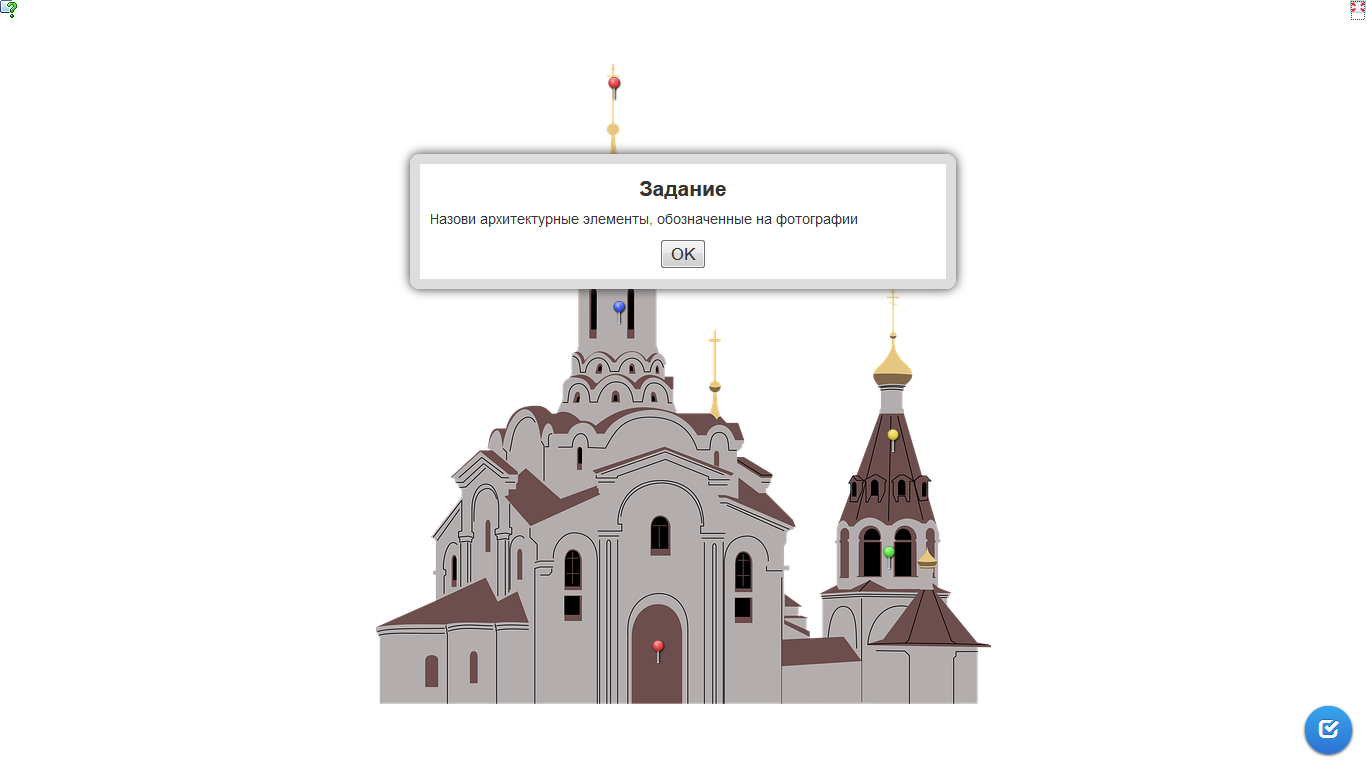 Коммуникативные УУДСотрудничество с партнером, осуществление взаимного контроля, взаимопомощь, планирование общих способов работы, выстраивание продуктивного взаимодействия.7. Самостоятельная работа с самопроверкой по эталону. Этап предполагает самостоятельное выполнение учащимися задания с использованием нового способа действия, самопроверку на основе сопоставления с эталоном. Эмоциональная направленность данного этапа состоит в организации, по возможности, для каждого ученика ситуации успеха, мотивирующей его к включению в дальнейшую познавательную деятельность.Индивидуальная работа на карточкахУ каждого ученика на столе карточка  с фотографиями храмов и их названием храма. Нужно соединить фото и название храма, а некоторые названия храмов вписать самостоятельноЗаполнение пропусков на схеме, соединение картинки и надписиСамопроверка по образцу (схема на слайде)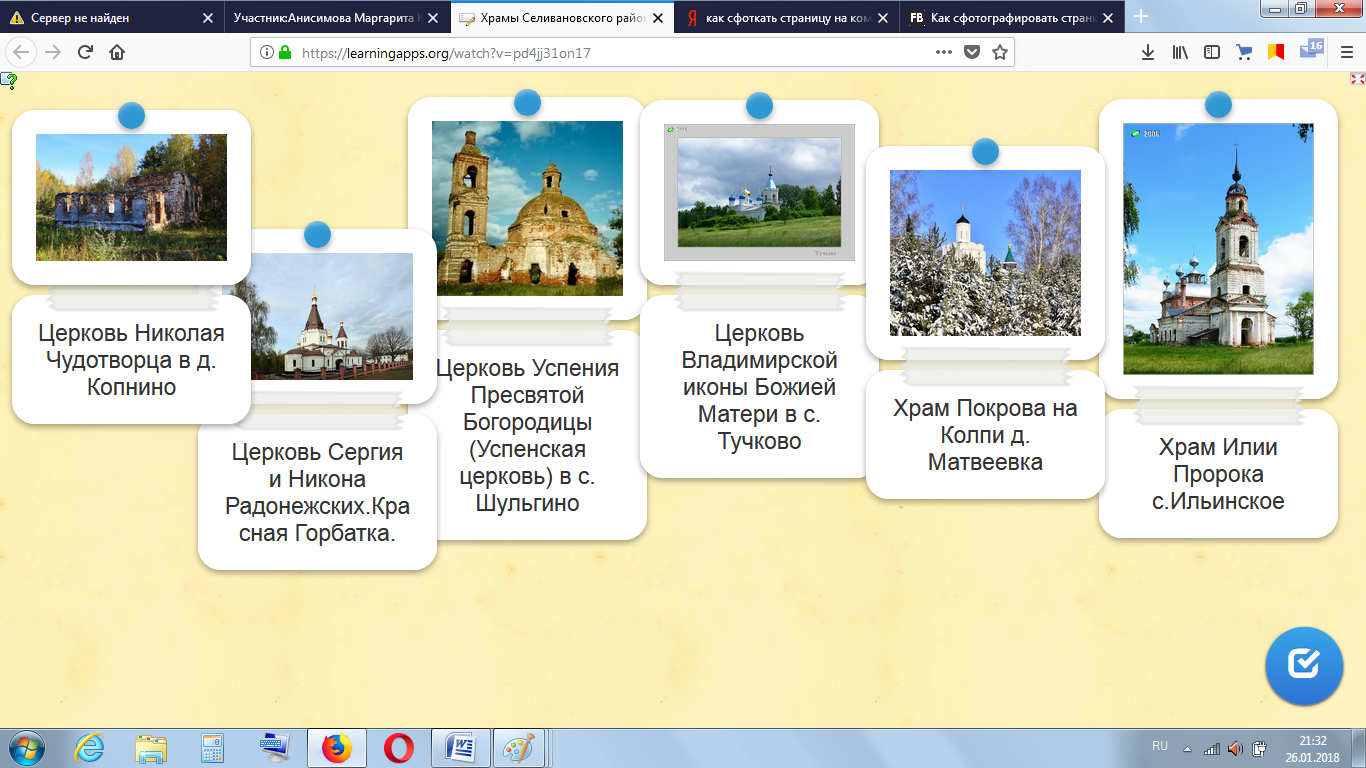 Регулятивные УУДКонтроль в форме сличения результата с заданным эталоном с целью обнаружения отклонений и отличий от эталона.8. Включение в систему знаний и повторение. Этап предполагает выявление границ применения нового знания, повторение учебного содержания, необходимого для обеспечения содержательной непрерывности. Составление  синквейна  (существительное - ХРАМ)Работа в парахХРАМСвященный древнийМолится верить посещатьХрам – святое место для христианСвятыняПознавательные УУДУмение выделять главное и второстепенное,  давать определение понятий, устанавливать причинно-следственные связи.Коммуникативные УУДСотрудничество с партнером.9. Рефлексия учебной деятельности. Этап предполагает оценивание учащимися собственной деятельности, фиксацию неразрешённых затруднений на уроке как направлений будущей учебной деятельности, обсуждение и запись домашнего задания.Фронтальная беседа.- Что вас поразило на сегодняшнем уроке?- Над чем заставил задуматься этот урок?- О чем бы вы хотели продолжить разговор на следующем уроке?- Что стало самым важным на уроке?- А теперь передайте мне свое ощущение от урока:Для этого я попрошу вас помочь мне украсить мой плакат снежинками- урок мне понравился, было интересно, я все понял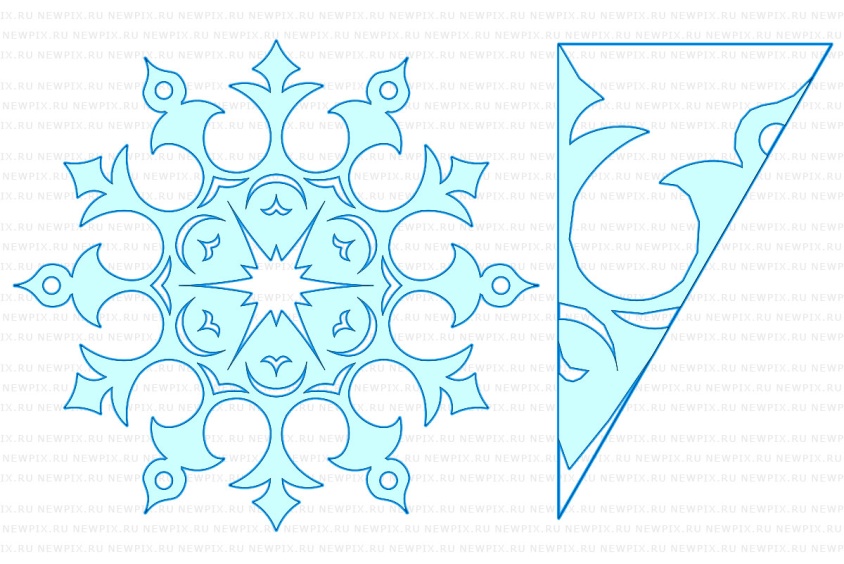 - урок был интересным, но мне было трудно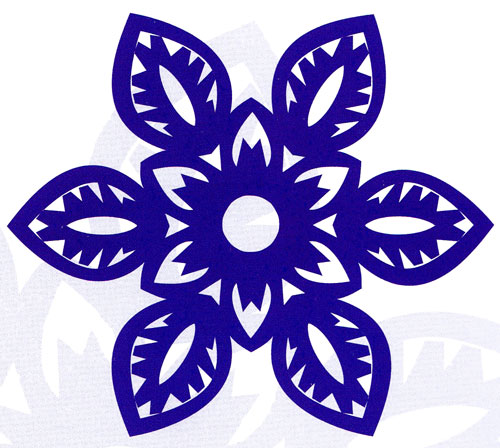  - урок мне не понравился, я не справился и нечего не понял 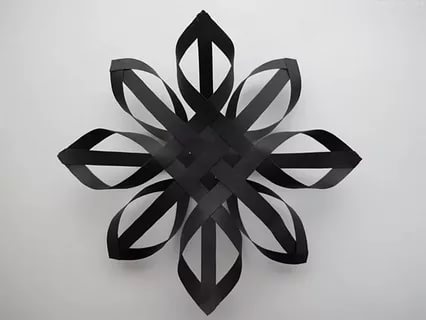 Индивидуальные ответы детей.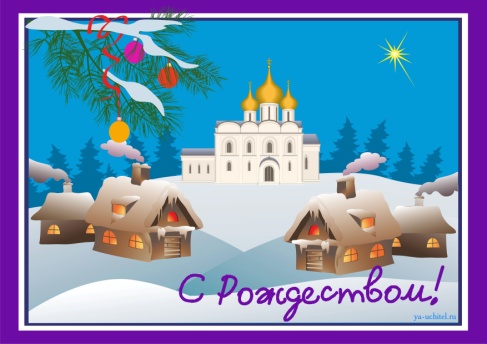 Регулятивные УУДУметь оценивать правильность выполнения действия на уровне адекватной ретроспективной оценки.Познавательные УУДСпособность к самооценке на основе критерия успешности учебной деятельности.Личностные УДДСмыслообразование, т.е. ученик задаётся вопросом: какое значение и какой смысл имеет для меня учение? Что дал урок?Нравственно–этическая ориентация, в том числе и оценивание усваиваемого содержания обеспечивающего личностный социальный выбор. 10. Домашнее заданиеНарисовать храм, сочинить стихотворение о храме или написать небольшое сочинение на тему «Я в храме»